Bestelbon AFHAAL EETFESTIJN VOLLEYBALCLUB CSS OUTDOOR LIVING MEVOC MEERBEKEBestellen kan tot 24 Januari 2024. Afhalen op Zaterdag 3 Februari 2024 van 9 u tot 12u en van 13 u tot15 u  Uw gegevens :   NAAM ………………………………………………………………                               STRAAT ………………………………………………… …………nr………Postcode + Gemeente…………………………………………                               GSM……………………………………….    E Mail ……………………………………Dit formulier bezorgen uiterlijk 24 januari 2024 aan trainers of bestuur . Bestellen kan ook via Website  https://www.mevocmeerbeke.be/eetfestijn/   Bestellingen worden gevalideerd en bevestigd door ons via mail na voorafbetaling op rekening van
MEVOC MEERBEKE      Rek. nr. BE 20 1030 2784 7556
In samenwerking met               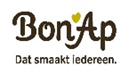 Bereide GerechtenPortie  600 gr        /2 PersAantalPortie 1200 gr/ 4 persAantalTotaalBalletjes in Tomatensaus€ 12€ 20Vol Au Vent€ 12€ 20Stoofvlees€ 12€ 20Spaghetti Saus€ 9€ 16Bolognaise saus€ 9€ 16Tong in Madeirasaus€ 17€ 28Per Hoeveelheid /DagschotelsLasagne€ 121 Pers / 590 grLinguine Scampi Diabolique€ 141 Pers/ 500 gr/Dagschotel Spaghetti    pasta + saus€ 91 pers /420 grVispannetje + groenten, puree, witte wijnsaus€ 161 Pers / 520 gSchartongrolletjes + groenten             puree en saus€ 161 Pers / 490 grVeggi : Ravioli€ 10 1 Pers / 400 grBijgerechten:Gemarineerde kriel aardappeltjes in de schil€ 62 Pers / 500 grAardappelpuree€ 82 Pers / 500 grAardappelgratin€ 82 Pers/ 500 gr   € 154 Pers / 1 kgVerse aardappelkroketten€ 612 Stuks          Verse voorgebakken Friet in Zonnebloemolie€43 Pers / 750 GrDesserts :Per stukChocolademousse€ 3,50Tiramisu€ 3,50TRIO van Gebak€ 4,50BestellingTOTAALKaarten voorverkoop in MINBedrag :Totaal - KaartenTe betalen